Please complete and email to: yorwellbeing@york.gov.ukClient detailsPlease indicate which health conditions applyReferred by (please enter name)Please use this space for any information about the smoker that you feel is important to know Including accessibility needs.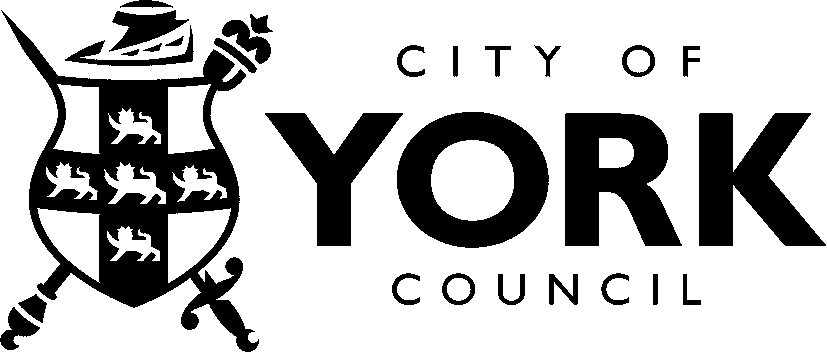 Specialist Stop Smoking SupportReferralFull Name:Date of birth:Ethnicity:Gender:Address:Postcode:Mobile phone number:Mobile phone number:Land line number:Land line number:GP Practice:GP Practice:AsthmaCancerHeart DiseaseCOPDMental HealthDiabetesPregnancyStop B4 your OpOther (please state)MidwifeGP practiceHospitalOther (please state)